                                                                                             Приложение 2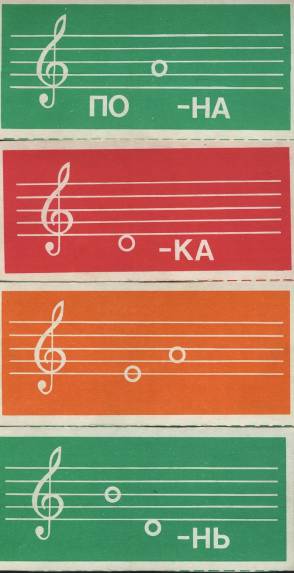 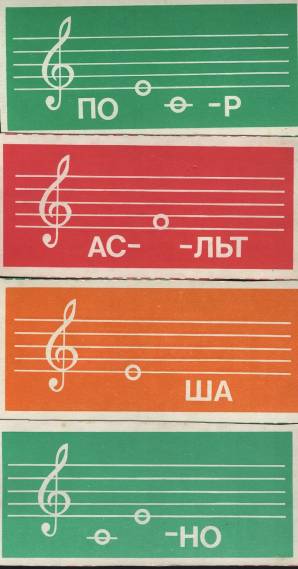 